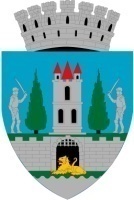 Primarul Municipiului Satu Mare, Kereskényi GáborÎn temeiul prevederilor art. 136 alin. (1) din O.U.G.nr. 57/20019 privind Codul Administrativ, cu modificările și completările ulterioare, îmi exprim inițiativa de promovare a proiectului de hotărâre privind aprobarea proiectului „Reconversia şi refunctionalizarea terenurilor degradate şi neutilizate de pe malurile Someşului- Mal drept” şi a cheltuielilor legate de proiect, proiect în susținerea căruia formulez următorulReferat de aprobarePrimăria Municipiului Satu Mare intenţionează să depună la finanţare proiectul „Reconversia şi refunctionalizarea terenurilor degradate şi neutilizate de pe malurile Someşului- Mal drept” în cadrul Programului Regional Nord-Vest 2021-2027.Scopul proiectului este îmbunătățirea calității vieții urbane prin creșterea atractivității infrastructurii verzi urbane orientate către ameliorarea disfuncționalităților de mediu. Obiectivul general al proiectului este crearea unei infrastructuri verzi urbane funcționale prin reconversia și refuncționalizarea unor resurse de teren nefolosite de pe malul drept al râului Someș.Zona prezintă un grad semnificativ de degradare fiind neutilizată la potenţialul pe care l-ar putea oferi pentru locuitorii municipiului. Vegetaţia creşte aproape necontrolat, malurile râului se surpă continuu, reziduurile aduse de apă se acumulează între tulpinile vegetaţiei poluând mediul. Dorința de reconversie și refuncționalizare ale terenurilor este justificată datorită gradului semnificativ de degradare în care acestea se află, nefiind utilizate la potențialul pe care l-ar putea oferi locuitorilor municipiului.Valoarea totală a proiectului este de 23.331.768,39 lei, inclusiv TVA din care valoarea eligibilă este de 19.140.421,12 lei iar valoarea neeligibilă este de 4.191.347,27 lei. Contribuţia ce revine autorităţii administraţiei publice locale a municipiului Satu Mare este de 2% din valoarea eligibilă a proiectului, adică 382.808,42 lei.În vederea aprobării proiectului „Reconversia şi refunctionalizarea terenurilor degradate şi neutilizate de pe malurile Someşului- Mal drept” şi a cheltuielilor legate de proiect, propun spre analiză şi aprobare Consiliului Local al Municipiului Satu Mare prezentul proiect de hotărâre.INIŢIATOR : PRIMARKereskényi Gábor